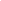 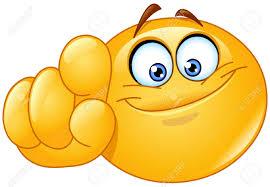 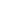 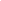              TeamworkInteracting with others and building on each other’s individual strengths and skills, working towards a common goal.Explain your best and worst aspects of teamwork: 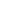 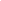 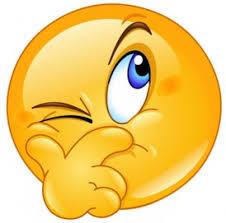 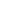 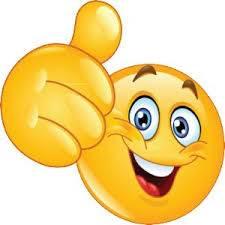 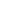 Information ProcessingEvaluating, interpreting, and manipulating or transforming information.Explain your best and worst aspects of information processing: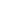 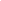 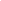 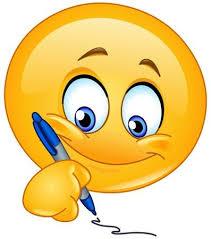 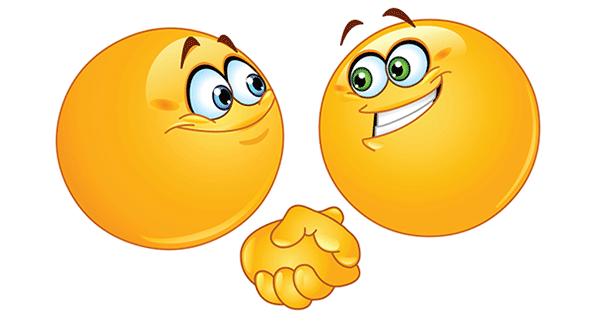 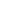 Oral CommunicationExchanging information and understanding through speaking, listening, and non-verbal behaviors.Explain your best and worst aspects of communication: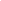 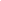 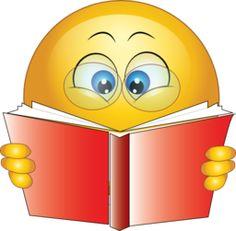 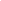 Problem SolvingIdentifying, Planning, and executing a strategy that goes beyond routine action to find a solution to a situation or question.Explain your best and worst aspects of problem solving: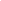 Written Communication  Conveying information and understanding to an intended audience through written materials (paper, electronic, etc).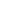 Explain your best and worst aspects of metacognition:Critical ThinkingAnalyzing, evaluating, or synthesizing relevant information to form an argument or reach a conclusion to a situation or question.Explain your best and worst aspects of critical thinking: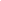 12345InteractionEngage in infrequent interactions or communications among some of team members.Engage in sporadic interactions or communications among most team membersEngage in continuous interactions or communications among all team members.ContributionsConsider contributions, strengths, and skills of few team members. A single individual dominates. Consider contributions, strengths, and skills of most team members.Consider contributions, strengths, and skills of all team members.ProgressMake little progress towards a common goal, rarely on task. Make moderate progress towards a common goal, mostly on task.Make steady progress towards a common goal, completely on task.CohesivenessMinimally unite and function as a cohesive unit. Partially unite and function as a cohesive unit.Effectively unite and function as a cohesive unit.12345EvaluateMinimally evaluate, or simply recognize, information for relevance or importance to the task.Partially evaluate information for relevance or importance to the task.Effectively evaluate information for relevance or importance to the task.InterpretInaccurately interpret information.Interpret information with some errors.Correctly interpret information.TransformMinimally manipulate or transform information from one to another. Partially manipulate or transform information from one to another.Effectively manipulate or transform information from one to another.12345SpeakingExpress incomplete thoughts about concepts with irrelevant or ineffective language. Express partially complete thoughts about concepts with somewhat relevant and effective language.Express complete thoughts about concepts with relevant or effective language.ListeningMinimally  listen to group members as they explain their ideas with frequent interruption.Partially  listen to group members as they explain their ideas with frequent interruption.Effectively  listen to group members as they explain their ideas with frequent interruption.Non-verbalMinimally show exchange through non-verbal cues (turning towards each other, nodding, gesturing) when others speak. Partially show exchange through non-verbal cues (turning towards each other, nodding, gesturing) when others speak.Clearly show exchange through non-verbal cues (turning towards each other, nodding, gesturing) when others speak.ResponseMinimally promote exchange of information by responding to other’s ideas, explaining and checking for understanding. Partially promote exchange of information by responding to other’s ideas, explaining and checking for understanding.Effectively  promote exchange of information by responding to other’s ideas, explaining and checking for understanding.12345AnalysisMinimally analyze the problem and identify a few pieces of key information, variables, etc. needed to solve it.Partially analyze the problem and identify some key information, variables, etc. needed to solve it.Effectively analyze the problem and identify a all  information, variables, etc. needed to solve it.StrategyArrive at a strategy that is not functional. Arrive at a strategy that is functional but not optimal. Arrive at a strategy that is functional and  optimal.ExecutionHave serious flaws in implementing the strategy. Have minor flaws in implementing the strategy.Implementing strategy effectively. SolutionAddress a few parts  of the problem and/or reach a conclusion that is not reasonable. Address a most parts  of the problem and reach a reasonable conclusion Address a all parts  of the problem and/or reach a reasonable conclusion.12345Audience (language)Ignores intended audience or uses unsuitable language for the audience.Considers intended audience but uses some unsuitable language for the audience.Considers intended audience and uses suitable language for the audience.Audience (relevance)Poorly conveys the topic’s relevance or importance to the audience. Adequately conveys the topic’s relevance or importance to the audience. Effectively conveys the topic’s relevance or importance to the audience. Organization CohesionUses disjointed sequence of ideas. Uses logical sequence of ideas. Uses logical and effective sequence of ideas. Subject AreaConventionsUses language that is inconsistent with the norms, formal rules, and informal rules of the subject area.Uses language that is somewhat consistent with the norms, formal rules, and informal rules of the subject area.Uses language that is completely consistent with the norms, formal rules, and informal rules of the subject area.Visual RepresentationsConstructs and uses visual representations ineffectively and inappropriately. Constructs and uses visual representations somewhat effectively. Constructs and uses visual representations effectively and appropriately. Presentation FormattingFormat and appearance impede readability. Format and appearance support readability. Format and appearance enhance readability. Writing MechanicsUses poor sentence/ paragraph structures; contains many errors in spelling, grammar, or word usage. Uses some poor sentence/ paragraph structures; contains some errors in spelling, grammar, or word usage. Uses effective sentence/ paragraph structures; contains few errors in spelling, grammar, or word usage. PurposeDoes not clearly convey the writing’s purpose. Clearly conveys the writing’s purpose, but the purpose and content are not well aligned.  Clearly conveys the writing’s purpose. And it is well aligned. 12345AnalysisEvaluate or rank information incorrectly in terms of the usefulness (importance) in supporting a conclusion.Evaluate or rank information with some errors in terms of the usefulness (importance) in supporting a conclusion.Effectively evaluate or rank information in terms of the usefulness (importance) in supporting a conclusion.SynthesisMinimally synthesize and examine different types of information to create a new understanding or project outcome. Partially synthesize and examine different types of information to create a new understanding or project outcome.Effectively synthesize and examine different types of information to create a new understanding or project outcome.ArgumentConstruct weak arguments: make claims (take a position) and provide minimal or irrelevant evidence to support it. Construct arguments: make claims (take a position) and provide incomplete, but relevant, evidence to support it.Construct effective arguments; make claims (take a position) and provide complete and relevant evidence to support it.CritiqueProvide a weak analysis to minimally compare or critique results or arguments. Provide some analysis to partially compare or critique results or arguments.Provide a compelling analysis to compare or critique results or arguments.